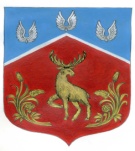 Администрация муниципального образования Громовское сельское поселение муниципального образования Приозерский муниципальный район Ленинградской областиП О С Т А Н О В Л Е Н И Е«28»  декабря 2021 года                             № 381В соответствии с  Федеральным законом от 06.10.2003 года № 131-ФЗ  «Об общих принципах организации местного самоуправления в Российской Федерации», руководствуясь Уставом, администрация муниципального образования Громовское сельское поселение муниципального образования Приозерский муниципальный район Ленинградской областиПостановляет:Утвердить муниципальную  программу «Благоустройство территории муниципального образования Громовское сельское поселение на 2022-2024гг.»Начальнику отдела экономики и финансов администрации МО Громовское сельское поселение при формировании среднесрочного финансового плана МО Громовское сельское поселение на 2022-2024гг. предусматривать ассигнования на «Благоустройство территории муниципального образования Громовское сельское поселение на 2022-2024гг.»4.Настоящее постановление подлежит официальному опубликованию.5.Контроль за выполнением постановления оставляю за собой. Глава администрации                                                                                        А.П. КутузовИсп. Матвеева М.В. 99-470РАЗОСЛАНО: Дело-2, КФ-1,Ленинформбюро-1, Прокуратура-1УТВЕРЖДЕНОпостановлением администрацииМО Громовское сельское поселениеот 28.12.2021. № 381ПАСПОРТмуниципальной программы муниципального образования Громовское сельское поселение муниципального образования Приозерский муниципальный район Ленинградской области	«Благоустройство территории муниципального образования Громовское сельское поселение»Общая характеристика, основные проблемы и прогноз развития сферы реализации муниципальной программы              В настоящее время население МО Громовское сельское поселение составляет 2 424 чел. Площадь поселения 532,434  км². МО Громовское сельское поселение расположено в центральной части района, восточной границей выходит на берег Ладожского озера, южной — на берег Суходольского озера. В состав поселения входит остров Коневец.В МО Громовское сельское поселение расположено 12 населенных пунктов - п. Громово – административный центр. п. ст. Громово, п. Владимировка, п. Портовое, п. Яблоновка, п. Приладожское, п. Славянка, п. Соловьево, п. Новинка, п. Гречухино, п. Красноармейское, п. Черемухино.             В последние годы в МО Громовское сельское поселение проводилась целенаправленная работа по благоустройству и социальному развитию населенных пунктов. В то же время в вопросах благоустройства территории поселения имеется ряд проблем.              Благоустройство многих населенных пунктов поселения не отвечает современным требованиям, требуется на протяжении всего финансового и последующего года проводить мероприятия по содержанию внешнего облика территории поселения.   Большие нарекания вызывают благоустройство и санитарное содержание дворовых территорий. По-прежнему серьезную озабоченность вызывают состояние сбора, утилизации и захоронения бытовых и промышленных отходов, освещение улиц поселения. В настоящее время уличное освещение составляет 70% от необходимого, для восстановления освещения требуется дополнительное финансирование.На территории МО Громовское сельское поселение в населенных пунктах расположены элементы благоустройства, которые требуют ежегодного обновления, покраску и ремонта, местами элементы подлежат демонтажу и замене на новое. В МО Громовское сельское поселение расположен один общественный пляж, по которому перед открытием купального сезона необходимо ежегодно проводить обследования, очищать дно озера, проводить водолазное обследование и забор на исследование проб воды и почвы, организовывать спасательные посты в период купального сезона, что свою очередь несет определенный затраты. Пляж в летний период пользуется популярностью среди населения и гостей.Так же территория поселения загрязнена борщевиком Сосновским, который подлежит ежегодной ликвидации. Процедура ликвидации борщевика реализуется путем проводимых мероприятий (обработки) в несколько этапов, полностью борщевик Сосновский подлежит ликвидации на протяжении 5 лет ежегодных обработок. В настоящее время обработка борщевика в поселении началась только в 2021г., Обработке подлежит 7,8 Га от общей площади поселения.             Работы по благоустройству населенных пунктов поселения не приобрели пока комплексного, постоянного характера.          Несмотря на предпринимаемые меры, растет количество несанкционированных свалок мусора и бытовых отходов, отдельные домовладения не ухожены. Накопление в больших масштабах промышленных отходов и негативное их воздействие на окружающую среду является одной их главных проблем обращения с отходами.          Недостаточно занимаются благоустройством и содержанием закрепленных территорий организации, расположенные на территориях населенных пунктов поселения в связи с чем, требуется проведение регулярных субботников с привлечением организаций и учреждений. В течение 2022-2024 гг. необходимо организовать и провести:- смотры-конкурсы, направленные на благоустройство муниципального образования: «За лучшее проведение работ по благоустройству, санитарному и гигиеническому содержанию прилегающих территорий» с привлечением предприятий, организаций и учреждений;- различные конкурсы, направленные на озеленение дворов, придомовой территории. Проведение данных конкурсов призвано повышать культуру поведения жителей, прививать бережное отношение к элементам благоустройства, привлекать жителей к участию в  работах по благоустройству, санитарному и гигиеническому содержанию прилегающих территорий. Значительно улучшит санитарное и экологическое состояние поселения.Территория поселения подлежит ежегодной уборке, озеленению и окосу  в связи с чем, необходимо наличие исправной техники (оборудования) в частности газонокосилок и мотокос, учитывая, что парк данной техники (оборудования) не обновлялся длительное время часть техники (газонокосилок и мотокос) пришли в неисправное состояние, тем самым в настоящее время появилась  необходимость  в приобретении новой техники, что послужит за собой качественное выполнение работ по окосу растительности и улучшит внешний вид территории поселения.На территории МО Громовское сельское поселение в населенных пунктах расположены детские площадки, однако большая часть населения, детских учреждений расположены в административном центре п. Громово который не настолько богат наличием спортивного детского оборудования и мест досуга детей в связи, с чем в административном центре с целью разнообразия досуга детей имеется необходимость в увеличении наличия спортивного оборудования, а именно установка скейт – парка, что будет являться новым  и пользоваться спросом среди детей.Протяжённость автомобильных дорог общего пользования местного значения составляет 45,8 км.  из которой 9 км. дороги имеют асфальтобетонное покрытие, остальная часть дорог  36,8 км. грунтовое покрытие. Содержание дорог требуется постоянно, мероприятия по содержанию определены в соответствии с погодными условиями и сезонности. Большую часть финансовых затрат по содержанию дорог приходится на зимний период времени, что требует за собой привлечения дополнительной техники  путем заключения отдельных контрактов с подрядными организациями оказывающие услуги по расчистке дорог от снега.Систематическое содержание дорог способствует созданию комфортных условий проживания и отдыха населения.На территории МО Громовское сельское поселение расположены 3 общественных кладбища общей площадью 3,5Га которые необходимо ежегодно в течение всего финансового и последующего года  поддерживать в порядке, осуществлять их уборку (сбор ТБО), благоустройство, проводить обработку с помощью привлечения организаций,  учреждений.           Эти проблемы не могут быть решены в пределах одного финансового года, поскольку требуют значительных бюджетных расходов, для их решения требуется участие не только органов местного самоуправления, но и органов государственной власти.         Для решения проблем по благоустройству населенных пунктов поселения необходимо использовать программно-целевой метод. Комплексное решение проблемы окажет положительный эффект на санитарно-эпидемиологическую обстановку, предотвратит угрозу жизни и безопасности граждан, будет способствовать повышению уровня их комфортного проживания.        Конкретная деятельность по выходу из сложившейся ситуации, связанная с планированием и организацией работ по вопросам улучшения благоустройства, санитарного состояния населенных пунктов поселения, создания комфортных условий проживания населения, по мобилизации финансовых и организационных ресурсов, должна осуществляться в соответствии с настоящей Программой.Приоритеты и цели государственной политики в сфере реализации муниципальной программыПриоритеты политики в сфере благоустройства МО Громовское сельское поселение определены в соответствии с приоритетами и целями государственной политики в сфере благоустройства.Нормативное правовое регулирование в сфере реализации муниципальной программы осуществляется в соответствии с требованиями Федеральных законов от 10.01.2002 № 7-ФЗ «Об охране окружающей среды», от 24.06.1998 № 89-ФЗ «Об отходах производства и потребления», от 06.10.2003 № 131-ФЗ «Об общих принципах организации местного самоуправления в Российской Федерации», решением совета депутатов МО Громовское сельское поселение №110 от 28 сентября 2021г. «О внесении изменений в Правила благоустройства территории муниципального образования Громовское сельское поселение МО Приозерский муниципальный район  Ленинградской области утвержденные Решением Совета Депутатов МО Громовское сельское поселение № 35 от 13.04.2020г.»Решение задач благоустройства территории МО Громовское сельское поселение необходимо проводить программно-целевым методом. Повышение уровня качества проживания граждан является необходимым условием для стабилизации и     подъема экономики поселения.  Повышение уровня благоустройства территории стимулирует позитивные тенденции в социально-экономическом развитии муниципального образования и, как следствие, повышение качества жизни населения. Программа полностью соответствует приоритетам социально-экономического развития МО Громовское сельское поселение на среднесрочную перспективу. Целями муниципальной программы являются:- Создание комфортных условий проживания и отдыха населения путем реализации задач муниципальной программы, а именно организация отдыха населения, содержание автомобильных дорог, благоустройство территории, установке скейт – парка, уничтожения борщевика Сосновского, выполнение мероприятий по открытию общественного пляжа; - Улучшение санитарного и экологического состояния сельского поселения определяется путем реализации мероприятий по вывозу ТБО, содержанию автомобильных дорог, приобретении газонокосилок и мотокос, которые поспособствуют организовать качественное выполнение работ по окосу растительности, уничтожение борщевика Сосновского, содержании общественных кладбищ, проведения лабораторных исследований по открытию общественного пляжа.   Программа направлена на повышение уровня комплексного благоустройства территорий населенных пунктов МО Громовское  сельское поселение.Мероприятия Программы реализуются посредством заключения муниципальных контрактов между Муниципальным заказчиком Программы и участником  Программы.   Прогнозируемые конечные результаты реализации Программы предусматривают повышение уровня благоустройства населенных пунктов поселения, улучшение санитарного содержания территорий, экологической безопасности населенных пунктов.   В результате реализации программы ожидается создание условий, обеспечивающих комфортные условия для работы и отдыха населения на территории муниципального образования  Громовское  сельское поселение.Риски при  реализации муниципальной программы.В процессе реализации муниципальной программы могут проявиться следующие риски реализации программы:- законодательные риски, которые возникают вследствие несовершенства, отсутствия или изменения правовых актов, а также их несогласованности, что обуславливает неправомерность выполнения мероприятий или нецелевое использование финансовых средств;- увеличение цен на товары и услуги в связи с инфляцией и как следствие невозможности закупки товаров и выполнение услуг в объемах, предусмотренных показателями мероприятий программ.В целях минимизации вышеуказанных рисков при реализации программы ответственный исполнитель программы: - обеспечивает своевременность мониторинга реализации программы;- вносит изменения в программу в части изменения (дополнения)исключения мероприятий программы и их показателей на текущий финансовый год или на оставшийся срок реализации программы;- вносит изменения в программу в части увеличения объемов бюджетных ассигнований на текущий финансовый год или на оставшийся срок реализации программы;- применяет индекс потребительских цен при корректировке программы при формировании бюджета муниципального образования на очередной финансовый год.К внутренним рискам относятся:- риск не достижения запланированных результатов.Этот риск минимизируется путем полного раскрытия для общества результатов реализации муниципальной программы, а также усиления личной ответственности сотрудников за достижение запланированных результатов их выполнения.Приложение № 1к постановлению администрацииМО Громовское сельское поселениеот -----------202--. №--- Целевые показатели муниципальной программы «Благоустройство территории муниципального образования Громовское сельское поселение на 2022-2024гг.»Приложение № 2План реализации муниципальной программы«Благоустройство территории муниципального образования Громовское сельское поселение на 2022-2024гг.»Приложение № 3Информацияо ходе реализации муниципальной программы /подпрограммы«наименование программы /подпрограммы»Финансирование мероприятий муниципальной программы/подпрограммы1. Выполнение плана мероприятий(ежеквартально нарастающим итогом)за период ______________________2.Достижение целевых показателей(ежегодно нарастающим итогом)за период _______________________Приложение № 4Отчет о выполнении сводных показателей муниципальных заданий на оказание муниципальных услуг муниципальными учреждениями по муниципальной программе Приложение № 5Методика оценки эффективности муниципальной программы 1. Настоящая Методика определяет порядок оценки результативности и эффективности реализации муниципальных программ.2. Для расчета эффективности реализации Программы (эффективности расходования бюджетных средств) используются индикаторы и показатели отчета о реализации Программы.3. Под результативностью понимается степень достижения запланированных показателей за счет реализации мероприятий Программы.Результативность измеряется путем сопоставления фактически достигнутых значений показателей с плановыми значениями.4. В качестве критериев оценки результативности реализации Программы и программных мероприятий используется индекс результативности и интегральная оценка результативности.5. Индекс результативности Программы (мероприятия) оценивается по каждому целевому показателю в год t и за расчетный период T:                                       Пфit                                Рit = ------,                                       Ппitгде:Рit - результативность достижения i-го показателя, характеризующего ход реализации Программы, в год t;Пфit - фактическое значение i-го показателя, характеризующего реализацию Программы, в год t;Ппit - плановое значение i-го показателя, характеризующего реализацию Программы, в год t;i - номер показателя Программы.6. Интегральная оценка результативности Программы в год t определяется по следующей формуле:                                  m                                 SUM Рit                                  1                            Ht = ------- x 100,                                    mгде:Ht - интегральная оценка результативности Программы в год t (в процентах);Рit - индекс результативности по i-му показателю <1> в год t;m - количество показателей Программы.--------------------------------<1> Все целевые и объемные показатели Программы являются равнозначными.7. Эффективность реализации Программы определяется как соотношение интегральной оценки результативности Программы и уровня финансирования:                                    Ht                              Эt = ---- x 100,                                    Stгде:Эt - эффективность Программы в год t;St - уровень финансирования Программы в год t, определяется как отношение фактического объема финансирования к запланированному объему финансирования в год t;Ht - интегральная оценка результативности Программы в год t.8. При завершении расчетов показателей формулируются выводы по оценке эффективности реализации Программы с учетом следующих критериев:значение показателя (Эt) от 90 до 110% - реализация Программы соответствует запланированным результатам при запланированном объеме расходов - запланированная эффективность реализации Программы;значение показателя (Эt) более 110% - эффективность реализации Программы более высокая по сравнению с запланированной;значение показателя (Эt) от 50 до 90% - эффективность реализации Программы более низкая по сравнению с запланированной;значение показателя (Эt) менее 50% - Программа реализуется неэффективно.9. В случае если эффективность реализации Программы более низкая по сравнению с запланированной или Программа реализуется неэффективно по итогам ежегодной оценки, формируется соответствующее заключение о внесении изменений в Программу или о досрочном прекращении реализации Программы.Сроки реализации2022-2024 годыОтветственный исполнитель муниципальной программы Глава администрации МО Громовское сельское поселение  Соисполнители муниципальной программыСпециалисты администрации поселения и (или) иные главные распорядители и получатели средств местного бюджета поселения, являющиеся ответственными за разработку и реализацию программы (подпрограмм), входящей в состав муниципальной программы. Участники муниципальной программыУправляющие организации и подрядные организации, которые определяются в соответствии с Федеральным законом № 44-ФЗ от 05.04.2013г. «О контрактной системе в сфере закупок товаров, работ, услуг для обеспечения государственных и муниципальных нужд».Цели муниципальной программыСоздание комфортных условий проживания и отдыха населения; Улучшение санитарного и экологического состояния сельского поселенияЗадачи муниципальной программыСоздание комфортных условий проживания и отдыха населения (содержание автомобильных дорог, организация и содержание общественных кладбищ, уличного освещения, вывоза ТКО (несанкционированных свалок), отдыха населения). Борьба с борщевиком СосновскогоОжидаемые (конечные) результаты реализации муниципальной программыСодержание автомобильных дорог – 2022-2024г.-100%Организация и содержание общественных кладбищ – 2022-2024гг. - 100%Организация уличного освещения – 2022-2024гг.- 80%Организация вывоза ТКО (несанкционированных свалок) – 2022-2024гг.  80%Организация отдыха населения –2022-2024гг. - 100%Организация и содержание мест захоронения – 2022-2024гг. -  100%Благоустройство территории –2022-2024гг. - 80%Борьба с борщевиком Сосновского – 2022г.- 80%, 2023г. – 90%, 2024г. - 100%Приобретение и установка скейт –парка в п. Громово – 2022г. -100%Приобретение газонокосилок и мотокос – 2022г.-100%Подпрограммы муниципальной программыне предусмотрено.Проекты, реализуемые в рамках муниципальной программыБлагоустройство сельских территорий (федеральный проект).Финансовое обеспечение муниципальной программы - всего, в том числе по годам реализацииОбщий объем бюджетных ассигнований государственной программы составляет 6 957,7 тыс. руб., в том числе:2022 год -  4 392,9 тыс. руб.;ОБ – 2 204,6 тыс. руб.МБ – 2 188,3 тыс. руб.2023 год -  1 564,3  тыс. руб.;Об – 74,1 тыс. руб.МБ – 1 490,2 тыс. руб.2024 год -  1 000,5  тыс. руб.ОБ – 53,2 тыс. руб.МБ -947,3 тыс. руб.  Размер налоговых расходов, направленных на достижение цели государственной программы, - всего, в том числе по годам реализации Налоговые расходы не предусмотрены№ строкиНаименованиецелевого показателя муниципальной программы/подпрограммыЗначения целевых показателейЗначения целевых показателейЗначения целевых показателейСправочно: базовое значение целевого показателя (на начало реализации муниципальной программы)Справочно: базовое значение целевого показателя (на начало реализации муниципальной программы)№ строкиНаименованиецелевого показателя муниципальной программы/подпрограммыПо итогам первого года реализации2022По итогам второго года реализации2023По итогам третьего года реализации2024…….По итогам реализации 2021г.Показатель 1, единица измерения %Показатель 1, единица измерения %Показатель 1, единица измерения %Показатель 1, единица измерения %Показатель 1, единица измерения %Показатель 1, единица измерения %Показатель 1, единица измерения %Показатель 1, единица измерения %1Организация уличного освещенияплановое значение80808011 улиц (20%)1Организация уличного освещенияфактическое значение11 улиц (20%)2Благоустройство  озеленение, окос, проведение субботников (закупка товаров, оплата работ)плановое значение80808016,7 Га (80%)2Благоустройство  озеленение, окос, проведение субботников (закупка товаров, оплата работ)фактическое значение16,7 Га (80%)3Организация отдыха населения (проведение лабораторных исследований проб почвы и воды, водолазное обследование, очистка дна озера, спасатели).плановое значение1001001001 объект (100%)3Организация отдыха населения (проведение лабораторных исследований проб почвы и воды, водолазное обследование, очистка дна озера, спасатели).фактическое значение1 объект (100%)4Организация и содержание мест захороненияплановое значение1001001003 шт. (100%)4Организация и содержание мест захороненияфактическое значение3 шт. (100%)5Борьба с борщевиком Сосновского плановое значение80901000 (впервые включен)5Борьба с борщевиком Сосновского фактическое значение0 (впервые включен)6Приобретение и установка скейт –парка в п. Громовоплановое значение100000 (впервые включен)6Приобретение и установка скейт –парка в п. Громовофактическое значение0 (впервые включен)7Приобретение газонокосилок и мотокосплановое значение100000 (впервые включен)7Приобретение газонокосилок и мотокосфактическое значение0 (впервые включен)8Организация вывоза ТКО (несанкционированных свалок)плановое значение8080804596м3.(80%)8Организация вывоза ТКО (несанкционированных свалок)фактическое значение4596м3.(80%)Наименование государственной программы, подпрограммы, структурного элемента Ответственный исполнитель, соисполнитель, участникГоды реализацииОценка расходов (тыс. руб. в ценах соответствующих лет)Оценка расходов (тыс. руб. в ценах соответствующих лет)Оценка расходов (тыс. руб. в ценах соответствующих лет)Оценка расходов (тыс. руб. в ценах соответствующих лет)Оценка расходов (тыс. руб. в ценах соответствующих лет)Наименование государственной программы, подпрограммы, структурного элемента Ответственный исполнитель, соисполнитель, участникГоды реализациивсегоместный бюджетобластной бюджетфедеральный бюджетпрочие источники12345678Программа «Благоустройство территории муниципального образования Громовское сельское поселение на 2022-2024гг»Глава администрации, заместитель главы, Специалисты администрации20224 392,92 188,32 204,600Программа «Благоустройство территории муниципального образования Громовское сельское поселение на 2022-2024гг»Глава администрации, заместитель главы, Специалисты администрации20231 564,31 490,274,100Программа «Благоустройство территории муниципального образования Громовское сельское поселение на 2022-2024гг»Глава администрации, заместитель главы, Специалисты администрации20241 000,5947,353,200Итого по муниципальной программе2022-20246 957,74 625,82 331,900Проектная частьПроектная частьПроектная частьПроектная частьПроектная частьПроектная частьПроектная частьПроектная частьБлагоустройство сельских территорий (федеральный проект).Глава администрации, заместитель главы, Специалисты администрации2022120,612,9107,700Благоустройство сельских территорий (федеральный проект).Глава администрации, заместитель главы, Специалисты администрации202384,310,274,100Благоустройство сельских территорий (федеральный проект).Глава администрации, заместитель главы, Специалисты администрации202460,57,353,200Благоустройство сельских территорий (федеральный проект).Глава администрации, заместитель главы, Специалисты администрации2022-2024265,430,4235,000Процессная частьПроцессная частьПроцессная частьПроцессная частьПроцессная частьПроцессная частьПроцессная частьПроцессная частьКомплекс процессных мероприятий  «Реализация функций в сфере обращения с отходами»Глава администрации, заместитель главы, Специалисты администрации2022300,0300,0000Комплекс процессных мероприятий  «Реализация функций в сфере обращения с отходами»Глава администрации, заместитель главы, Специалисты администрации2023300,0300,0000Комплекс процессных мероприятий  «Реализация функций в сфере обращения с отходами»Глава администрации, заместитель главы, Специалисты администрации  2024210,0210,0000Комплекс процессных мероприятий  «Реализация функций в сфере обращения с отходами»Глава администрации, заместитель главы, Специалисты администрации2022-2024810,0810,0000Организация вывоза ТКО (несанкционированных свалок)Глава администрации, заместитель главы, Специалисты администрации2022300,0300,00 00Организация вывоза ТКО (несанкционированных свалок)Глава администрации, заместитель главы, Специалисты администрации2023300,0300,0000Организация вывоза ТКО (несанкционированных свалок)Глава администрации, заместитель главы, Специалисты администрации2024210,0210,0000Организация вывоза ТКО (несанкционированных свалок)Глава администрации, заместитель главы, Специалисты администрации2022-2024810,0810,0000Комплекс процессных мероприятий  «Благоустройство сельских территорий»Глава администрации, заместитель главы, Специалисты администрации2022120,612,9107,700Комплекс процессных мероприятий  «Благоустройство сельских территорий»Глава администрации, заместитель главы, Специалисты администрации202384,310,274,100Комплекс процессных мероприятий  «Благоустройство сельских территорий»Глава администрации, заместитель главы, Специалисты администрации202460,57,353,200Комплекс процессных мероприятий  «Благоустройство сельских территорий»Глава администрации, заместитель главы, Специалисты администрации2022-2024265,430,4235,100Борьба с борщевиком СосновскогоГлава администрации, заместитель главы, Специалисты администрации2022120,612,9107,700Борьба с борщевиком СосновскогоГлава администрации, заместитель главы, Специалисты администрации202384,310,274,100Борьба с борщевиком СосновскогоГлава администрации, заместитель главы, Специалисты администрации202460,57,353,200Борьба с борщевиком СосновскогоГлава администрации, заместитель главы, Специалисты администрации2022-2024265,430,3235,100Комплекс процессных мероприятий«Совершенствование системы благоустройства»Глава администрации, заместитель главы, Специалисты администрации20223 972,31 874,42 096,900Комплекс процессных мероприятий«Совершенствование системы благоустройства»Глава администрации, заместитель главы, Специалисты администрации20231 180,01 180,0000Комплекс процессных мероприятий«Совершенствование системы благоустройства»Глава администрации, заместитель главы, Специалисты администрации2024730,0730,0000Комплекс процессных мероприятий«Совершенствование системы благоустройства»Глава администрации, заместитель главы, Специалисты администрации2022-20245 882,33 785,42 096,900Организация уличного освещения Глава администрации, заместитель главы, Специалисты администрации2022700,0700,0000Организация уличного освещения Глава администрации, заместитель главы, Специалисты администрации2023500,0500,0000Организация уличного освещения Глава администрации, заместитель главы, Специалисты администрации202450,050,0000Организация уличного освещения Глава администрации, заместитель главы, Специалисты администрации2022-20241 250,01 250,0000Благоустройство  озеленение, окос, проведение субботников (закупка товаров, оплата работ)Глава администрации, заместитель главы, Специалисты администрации2022450,0450,0000Благоустройство  озеленение, окос, проведение субботников (закупка товаров, оплата работ)Глава администрации, заместитель главы, Специалисты администрации2023370,0370,0000Благоустройство  озеленение, окос, проведение субботников (закупка товаров, оплата работ)Глава администрации, заместитель главы, Специалисты администрации2024370,0370,0000Благоустройство  озеленение, окос, проведение субботников (закупка товаров, оплата работ)Глава администрации, заместитель главы, Специалисты администрации2022-20241 190,01 190,0000Организация отдыха населения (проведение лабораторных исследований проб почвы и воды, водолазное обследование, очистка дна озера, спасатели).Глава администрации, заместитель главы, Специалисты администрации2022250,0250,0000Организация отдыха населения (проведение лабораторных исследований проб почвы и воды, водолазное обследование, очистка дна озера, спасатели).Глава администрации, заместитель главы, Специалисты администрации2023250,0250,0000Организация отдыха населения (проведение лабораторных исследований проб почвы и воды, водолазное обследование, очистка дна озера, спасатели).Глава администрации, заместитель главы, Специалисты администрации2024250,0250,0000Организация отдыха населения (проведение лабораторных исследований проб почвы и воды, водолазное обследование, очистка дна озера, спасатели).Глава администрации, заместитель главы, Специалисты администрации2022-2024750,0750,0000Приобретение и установка скейт –парка в п. ГромовоГлава администрации, заместитель главы, Специалисты администрации20222 347,3407,11 940,200Приобретение и установка скейт –парка в п. ГромовоГлава администрации, заместитель главы, Специалисты администрации202300000Приобретение и установка скейт –парка в п. ГромовоГлава администрации, заместитель главы, Специалисты администрации202400000Приобретение и установка скейт –парка в п. ГромовоГлава администрации, заместитель главы, Специалисты администрации2022-20242 347,3407,11 940,200Приобретение газонокосилок и мотокосГлава администрации, заместитель главы, Специалисты администрации2022165,08,3156,700Приобретение газонокосилок и мотокосГлава администрации, заместитель главы, Специалисты администрации202300000Приобретение газонокосилок и мотокосГлава администрации, заместитель главы, Специалисты администрации202400000Приобретение газонокосилок и мотокосГлава администрации, заместитель главы, Специалисты администрации2022-2024165,08.3156,700Организация и содержание мест захороненияГлава администрации, заместитель главы, Специалисты администрации202260,060,0000Организация и содержание мест захороненияГлава администрации, заместитель главы, Специалисты администрации202360,060,0000Организация и содержание мест захороненияГлава администрации, заместитель главы, Специалисты администрации202460,060,0000Организация и содержание мест захороненияГлава администрации, заместитель главы, Специалисты администрации2022-2024180,0180,0000№ строкимероприятияНаименование плановых мероприятийФинансирование мероприятий - всего и с выделением источников финансирования (тыс. рублей)Финансирование мероприятий - всего и с выделением источников финансирования (тыс. рублей)Фактическое исполнение плановых мероприятий в отчетном периоде, примечания№ строкимероприятияНаименование плановых мероприятийпланируемое на текущий годфактическое за отчетный периодФактическое исполнение плановых мероприятий в отчетном периоде, примечания123451...   № строки целевого показателяНаименование целевого показателяЕдиница измеренияЗначение целевого показателяЗначение целевого показателяЗначение целевого показателя№ строки целевого показателяНаименование целевого показателяЕдиница измеренияпланируемоена текущий годфактическое за отчетный периодпроцент выполнения1234561...Наименование услуги,показателя объема услуги, подпрограммы, основного мероприятияЗначение показателя объема услугиЗначение показателя объема услугиРасходы местного бюджета на оказание муниципальной услуги (тыс. руб.)Расходы местного бюджета на оказание муниципальной услуги (тыс. руб.)Расходы местного бюджета на оказание муниципальной услуги (тыс. руб.)Наименование услуги,показателя объема услуги, подпрограммы, основного мероприятияпланфактсводнаябюджетная росписьна 1 январяотчетного годасводнаябюджетная роспись на 31 декабря отчетного годакассовое исполнение123456Наименование услуги и ее содержание:___________________________________________________________________________________________________________________________________________________________________________________________________________________________________________________________________________________________________________________________Показатель объема услуги:           ___________________________________________________________________________________________________________________________________________________________________________________________________________________________________________________________________________________________________________________________Подпрограмма 1                      Основное мероприятие 1.1.           Основное мероприятие 1.2            ...                                 Подпрограмма 2                      Основное мероприятие 1.1            Основное мероприятие 1.2            ...                                 ...                                 